  -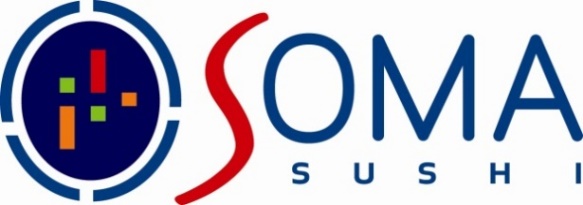 AppetizersSoma Salad  7   vegmixed greens / cucumber / tomato / cashews / asian pear /red onion wine jam / choice of ginger miso dressing or soy vinaigretteSoma Miso6    quail egg  / tofu / green onion / wakamePork Chive Gyoza 9   pork / honey dijon mustard / spicy ponzu / chives Agedashi Tofu7       fried soft tofu / soy and dashi sauce / green onions / bonito flakes Sautéed Shishito Peppers      8garlic / sake / lemon / butterKorean Spiced Chicken Wings      11 sesame/ ranch / green onionPork Belly Buns       9 steamed bao / pickled cucumber / pickled onion / hoisinYakitori Chicken Skewers      7 chicken thigh /` green onion / choice of spicy or teriyaki sauceJapanese-Style Fried Chicken    8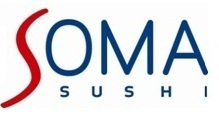 boneless karaage / ginger / chili oil / Soma aioliPetite Crab Cakes      10jalapeño emulsion / yuzu kewpie    .-Japanese  Wagyu Shumai    9premium  wagyu dumpling w/ truffle ponzu, garlic crunch.Steamed Dumpling Delights      8Choice of Pork or Beef, served with Chef Omi’s dumpling sauceJapanese BBQ Pork Ribs        93 pcs of fall off the bone baby back ribs done the Japanese wayVegetablesRoasted Brussel Sprout Succotash     9   brussels sprouts / corn / cauliflower / sweet potato / edamameVegetable Tempura    10sweet potato / eggplant / shishito / zucchini Vegan Gyoza    8   vegcabbage / tofu / carrots / shishito / olives / spicy ginger ponzu sauce Veggie Yakisoba   12   veg                                                       vegan noodles / mushrooms / onion / peppers / broccolini /   pickled carrot / spicy garlic soyVeggie Dumpling Delights    8                                                         steamed veggie, garlic, crispy leek, served with chef Omi dumpling sauce Raw / Crudo / Ceviche*Tuna & Goat Cheese  18tuna / nori goat cheese mousse / pickled asian pear / crispy leeks   lime zest / micro shiso / sweet soy / cilantro infused oil / pepper*Kampachi Ceviche   17amberjack / heirloom tomato / red onion / serrano / micro cilantro / wasabi soy vinaigrette / yuzu / black sea salt *Sashimi and Jang Salad   18    spicytuna / salmon / yellowtail / mixed greens / tomato / cucumber / kaiware / masago / yuzu cho-jang / nori / sesame*Pesce Red   16     tuna / garlic / shiso / olive oil / spicy ponzu / black pepper*Pesce White   15     yellowtail / sliced serrano / micro cilantro / spicy ponzuvegindicates the item is veganspicyindicates the item has a significant amount of spice*A number of items can be made gluten free upon requestSeafoodTempura   14shrimp and assorted vegetables Pan Seared Salmon        198 oz scottish salmon / brussel sprout / sweet potato / cherry heirloom tomato / buttermilk foam Lobster  Miso Mac N Cheese    19Lobster / elbow mac / miso / béchamel / parmesan / mozzarella / cheddar / pankoAlaskan Black Cod     18   miso marinated and broiled cod / broccolini / pomegranate reductionJapanese Lobster Risotto    14unique sushi rice risotto with butter poached lobster / mozzarella / shiitake mushrooms / brown beech mushroomsHamachi Kama     12grilled tender yellowtail fish collar with  side of spicy ponzu sauceMentaiko Cod     18Marinated and seared pacific cod with mentaiko béchamel sauce / mushroom medley / broccoliniMeatBBQ Pork Belly   16     pork belly / baby bok choy / pickled shimeji / onions / pickled ginger / barbeque-soy sauce / cilantro Texas Wagyu Short Ribs   12     sweet soy marinated Texas wagyu / sake-soy sauce Yakiniku Beef   238 oz certified angus NY strip / fried egg / onions / mushrooms / garlic soy / pickled ginger / green onions / riceMiso Duck     12    sous vide duck breast / mushrooms / asparagus / yuzu-wine reductionRamen / Udon / NoodleSpicy Tonkotsu Ramen (Japanese Traditional Style) 17spicy Pork & chicken broth / pork belly/ pickled ginger / wakame / bamboo shoots / micro cilantro  / egg / spicy seasoning / sesame seedTexas Ramen (Shoyu – Tonkotsu Base) 17local farm pork and chicken broth / pork belly / corn / green onions / spinach / wakame / chili thread / cilantro / eggSpicy Miso Ramen (Miso Base) 16 spicy fried pork belly / green onions / spinach / wakame / habanero / chili powder / menma / eggGarden Ramen (Shiitake –kombu base) 13   vegtofu / portabella  / pickled shimeji / green onions / spinach / wakame / cilantro Beef Udon    14ny strip beef slices / green onions / spinach / wakame / fish cake / dashi soy / sesame seedsShrimp Tempura Udon    13shrimp tempura / fish cake / tempura / green onions / spinach / wakame / dashi soy / sesame seedsSeafood Ramen       18lump crab / clams / shrimp / egg noodle / wakame / green onion / micro cilantro / red ginger / Japanese pepperAdditional toppings for Ramen / Udon:Vegetables:       1 eachMenma (Bamboo Shoot)     Corn      Green Onion    Spinach     Wakame     Egg      1      Meat     3      Noodles     3Nigiri Sushi and Sashimiprice per piece*Tuna  –  Maguro    4	*Peppercorn Tuna  –  4 *Fresh Salmon – Sake     3	*Fresh Salmon Belly – 4*Peppercorn Salmon – 4*Smoked Salmon – 4*Japanese Sea Bream – Madai     5   	*Yellowtail – Hamachi     4*Yellowtail Belly –  5Fresh Water Eel – Unagi     4*Flying Fish Roe – Tobiko      3*Salmon Roe – Ikura     4Alaskan King Crab – Tarabagani     16 (2pcs)*Octopus – Tako     3	Squid – Ika     3*Diver Scallop (Whole) – Hotate     4                                         *Spicy Scallop (Chopped) – 4Black Tiger Prawn – Ebi     3**Traditional Rolls and Hand rolls are available upon request. See server for more details.*Consuming raw or undercooked meats, poultry, seafood, shellfish, eggs or unpasteurized milk may increase your risk of foodborne illness.Soma Specials *Chirashi   408 kinds of premium sashimi  over a bed of sushi rice and pickled vegetables*Sashimi Pentagon   40Tuna / salmon / yellowtail / hotate / Kanpachi / accompanied by trio of sauces (4pieces each)*Sushi & Roll Medley 5 / 8 / 10 pieces     24 / 34 / 40chef’s choice pieces of nigiri andchoice of Spicy Salmon / or Spicy Tuna roll*Chef’s Choice Omakase   MKTassortment of chef’s preferred premium cuts of the day Premium Selectionprice per piece**Prices and availability may vary with the season*Akami –Blue Fin Tuna      6*Chu-Toro – Medium Fatty Tuna     MKT*O-Toro – Blue Fin Tuna Belly        MKT*New Zealand King Salmon     5 *Ahi Tuna w/ Truffle Shoyu & Scallion     5 *Yellowtail w/ Foie Gras & Asian Pear Jam     8*Sweet Shrimp – Ama Ebi      6 *House Marinated Masaba – Mackerel    5*Kinmedai – Goldeneye Snapper    8	*Kampachi – Amberjack     5*Santa Barbara Uni – Sea Urchin      10*Aka Mutsu – Sea Perch  	10Fresh Grated Wasabi            7Una- Tama 	 6Soma Signature RollsTuna Truffle      16tuna / ebi / avocado / yellow tobiko / negi / truffle shoyuHoney Mango      17spicy tuna / cucumber / mango / shrimp tempura / yellowtail / avocado / honey wasabi yuzu / crispy leeks / black tobikoSoma Shrimp      16  shrimp tempura / salmon / spicy tuna / avocado / eel sauce / spicy aioli / negiCrazy Irishman     14    salmon / tuna / avocado / green soy bean paper / tempura fried / eel sauce / spicy aioli / masago / negiSoma Crispy     16     boiled shrimp / smoked salmon / yellowtail / tobiko / crispy egg roll skin / crispy leeks / jalapeno / yuzu fish sauceCreamy Mermaid      12   smoked salmon / cream cheese / avocado / tempura fried / serrano peppers / eel sauce Spicy Yuzu Tuna     16    spicyspicy tuna / sliced tuna / tempura crunch / avocado / wasabi yuzu vinaigrette/ micro cilantro / spicy jang Firecracker Roll    17    spicychopped toro / takuan / cucumber / chili garlic saucespicy ponzu/ serrano / peppercorn tuna Madai Champagne     16   japanese sea bream / tuna / avocado / champagne vinaigrette /yuzu tobiko / crispy leeks / kaiwareKing of Kings     18 new zealand king salmon / alaskan king crab / spicy tuna / cucumber / yuzu Red Devil     14      spicyshrimp tempura / shredded kani kama / chili oil / spicy aioli / togarashiGallardo Roll    16      spicypanko shrimp / jalapeno / avocado / cucumber / spicy salmon / tempura crunch / wasabi yuzu / cilantro / sriracha God Made Man / Man Made Roll     15   spicy salmon / salmon / cucumber / lemon / avocado / grape tomato / micro cilantro***20% gratuity will be added to all checks (including split checks) for parties of 6 or more